 АДМИНИСТРАЦИЯ 
ЛЕНИНСКОГО  МУНИЦИПАЛЬНОГО  РАЙОНА
ВОЛГОГРАДСКОЙ ОБЛАСТИ______________________________________________________________________________ПОСТАНОВЛЕНИЕОт 17.07.2014      № 457Об индексации окладов (должностных окладов), ставок заработной платы работников муниципальных образовательных организаций Ленинского муниципального района Волгоградской области	В соответствии с постановлением Правительства Волгоградской области от 05.06.2014  № 282-п «Об индексации окладов (должностных окладов), ставок заработной платы работников государственных и муниципальных образовательных организаций Волгоградской области», руководствуясь статьей 20 Устава Ленинского муниципального района Волгоградской области,	ПОСТАНОВЛЯЮ:	1. Провести индексацию размеров окладов (должностных окладов), ставок заработной платы работников муниципальных образовательных организаций с 01.10.2014:	- на 36 процентов - размеров окладов (должностных окладов), ставок заработной платы педагогических работников муниципальных дошкольных образовательных организаций;	- на 6,7 процентов - размеров окладов (должностных окладов), ставок заработной платы педагогических работников муниципальных общеобразовательных организаций;	- на 30 процентов - размеров окладов (должностных окладов), ставок заработной платы педагогических работников, врачей, среднего медицинского персонала муниципальных организаций дополнительного образования; врачей, среднего медицинского персонала муниципальных дошкольных образовательных организаций; муниципальных общеобразовательных организаций;	- на 5 процентов - размеров окладов (должностных окладов), ставок заработной платы младшего медицинского персонала муниципальных организаций дополнительного образования; муниципальных дошкольных образовательных организаций; муниципальных общеобразовательных организаций. 		2. Индексацию окладов (должностных окладов), ставок заработной платы работников производить в пределах утвержденных ассигнований на эти цели в 2014 году и средств от оптимизационных мероприятий на увеличение заработной платы.  	3. Постановление вступает в силу со дня его подписания и подлежит официальному опубликованию в районной газете «Знамя» и размещению на официальном сайте Администрации Ленинского муниципального района.Глава Ленинскогомуниципального района                                                          Н.Н. Варваровский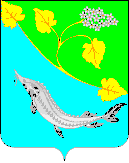 